Znak sprawy: AF-271-10/22	Kraków, 22.02.2023Zakup i dostawa ogniwa paliwowego zasilanego paliwem wodorowym (kompletnego zestawu wraz z osprzętem)  na potrzeby realizacji projektu pn.: „Eko-efektywny wielopaliwowy układ napędowy z ogniwem wodorowym w jednostce pływającej typu katamaran”- AF-271-10/22Postępowanie o udzielenie zamówienia prowadzone jest na podstawie ustawy z dnia 11 września 2019 r. Prawo zamówień publicznych (Dz.U. 2022 poz. 1710 ze zm.), zwanej dalej ”ustawą Pzp”. Wartość szacunkowa zamówienia jest równa lub wyższa od progów unijnych określonych na podstawie art. 3 ustawy Pzp.Nazwa oraz adres ZamawiającegoInstytut Gospodarki Surowcami Mineralnymi i EnergiąPolskiej Akademii Naukul. Wybickiego 7A31-261 KrakówStrona internetowa: https://min-pan.krakow.pl/Adres poczty elektronicznej: centrum@min-pan.krakow.plStrona internetowa prowadzonego postępowania: Platforma zakupowa Open Nexus: https://platformazakupowa.pl/pn/minpankrakowStrona internetowa: https://min-pan.krakow.pl/Serwis eNotices służący do publikacji w Suplemencie do Dziennika Urzędowego Unii EuropejskiejBiuletyn Informacji Publicznej IGSMiE PAN: https://bip.min-pan.krakow.pl/ Strona internetowa, na której udostępniane będą zmiany i wyjaśnienia treści SWZ oraz inne dokumenty zamówienia bezpośrednio związane z postępowaniem o udzielenie zamówienia: https://platformazakupowa.pl/pn/minpankrakowTryb udzielenia zamówieniaPostępowanie o udzielenie zamówienia prowadzone jest w trybie przetarg nieograniczonyinformacje ogólneW niniejszym postępowaniu komunikacja między Zamawiającym a Wykonawcami odbywa się przy użyciu środków komunikacji elektronicznej, za pośrednictwem platformy zakupowej https://platformazakupowa.pl/pn/minpankrakow (dalej jako: ”Platforma”). Więcej w pkt 14 SWZ.  Postępowanie o udzielenie zamówienia publicznego prowadzone jest w trybie przetargu nieograniczonego, na podstawie art. 132 ustawy dnia 11 września 2019 roku Prawo zamówień publicznych (Dz.U. 2022 poz. 1710 ze zm.) zwanej dalej „ustawą Pzp” oraz aktów wykonawczych wydanych na jej podstawie. W zakresie nieuregulowanym przez ww. akty prawne stosuje się przepisy ustawy z dnia 23 kwietnia 1964 r. - Kodeks cywilny (Dz. U. z 2022 r. poz. 1360).Zamawiający, zgodnie z art. 139 PZP, przewiduje odwróconą kolejność czynności, tj. Zamawiający najpierw dokona badania i oceny ofert, a następnie dokona kwalifikacji podmiotowej Wykonawcy, którego oferta została najwyżej oceniona, w zakresie braku podstaw wykluczenia oraz spełniania warunków udziału w postępowaniu. Opis przedmiotu zamówieniaPrzedmiotem zamówienia jest zakup i dostawa ogniwa paliwowego zasilanego paliwem wodorowym (kompletnego zestawu wraz z osprzętem)  na potrzeby realizacji projektu pn.: „Eko-efektywny wielopaliwowy układ napędowy z ogniwem wodorowym w jednostce pływającej typu katamaran”- AF-271-10/22 Zamawiający nie przewiduje obowiązku odbycia przez Wykonawcę wizji lokalnej lub sprawdzenia przez Wykonawcę dokumentów niezbędnych do realizacji zamówienia.Zamawiający dopuszcza składanie ofert równoważnych. W przypadkach, kiedy w opisie przedmiotu zamówienia wskazane zostały znaki towarowe, patenty, pochodzenie, źródło lub szczególny proces, charakteryzujące określone produkty lub usługi, oznacza to, że Zamawiający nie może opisać przedmiotu zamówienia za pomocą dostatecznie dokładnych określeń i jest to uzasadnione specyfiką przedmiotu zamówienia. W takich sytuacjach ewentualne wskazania na znaki towarowe, patenty, pochodzenie, źródło lub szczególny proces, należy odczytywać z wyrazami „lub równoważne”. Wykonawca, który powołuje się na rozwiązania równoważne opisywanym przez Zamawiającego, jest obowiązany wykazać, że oferowane przez niego materiały i urządzenia  spełniają wymagania określone przez Zamawiającego na poziomie nie niższym niż wskazany w opisie przedmiotu zamówienia. W sytuacjach, kiedy Zamawiający opisuje przedmiot zamówienia poprzez odniesienie się do norm, europejskich ocen technicznych, aprobat, specyfikacji technicznych i systemów referencji technicznych, o których mowa w art. 101 ustawy Pzp, dopuszcza rozwiązania równoważne opisywanym. Zamawiający nie dopuszcza składania ofert wariantowych oraz w postaci katalogów elektronicznych.Zamawiający nie dokonuje podziału zamówienia na części i tym samym nie dopuszcza składania ofert częściowych. Przedmiot zamówienia stanowi funkcjonalną całość, podział zamówienia na
części groziłby nadmiernymi trudnościami technicznymi oraz nadmiernymi
kosztami wykonania zamówienia, ponadto brak podziału jest uzasadniony
względami organizacyjnymi, ewentualny podział zamówienia mógłby poważnie
zagrozić właściwemu wykonaniu zamówienia a potrzeba skoordynowania
działań różnych wykonawców realizujących poszczególne części zamówienia
mogłaby zagrozić prawidłowej i terminowej realizacji zamówienia.Zamawiający nie zastrzega możliwości ubiegania się o udzielenie zamówienia wyłącznie przez wykonawców, o których mowa w art. 94 ustaw Pzp.Zamawiający nie prowadzi postępowania w celu zawarcia umowy ramowej. Zamawiający nie przewiduje aukcji elektronicznej.Zamawiający nie zastrzega obowiązku osobistego wykonania przez Wykonawcę kluczowych zadań - prac związanych z rozmieszczeniem i instalacją przedmiotu zamówienia.Zgodnie z art. 5k rozporządzenia Rady (UE) nr 833/2014 z dnia 31 lipca 2014 r. dotyczącego środków ograniczających w związku z działaniami Rosji destabilizującymi sytuację na Ukrainie  zakazuje się wykonywania zamówienia publicznego z udziałem podwykonawców, dostawców lub podmiotów, na których zdolności polega się w rozumieniu dyrektywy 2014/24/UE, w przypadku gdy przypada na nich ponad 10% wartości zamówienia.Wykonawca zobowiązany jest do jednoznacznego opisania zaoferowanych produktów oraz uzupełnić kalkulację cenową zawartą w Formularzu oferty.INFORMACJA O PRZEDMIOTOWYCH ŚRODKACH DOWODOWYCH:Zamawiający żąda złożenia wraz z ofertą przedmiotowych środków dowodowych na potwierdzenie zgodności oferowanych dostaw z wymaganiami określonymi w opisie przedmiotu zamówienia związanymi z realizacją zamówienia:a)	Opis techniczny oferowanego sprzętu wraz ze wskazaniem wszystkich parametrów technicznych, w zakresie umożliwiającym ocenę spełniania wymagań Zamawiającego określonych w niniejszej SWZ. Zamawiający dopuszcza sporządzenie opisu technicznego 
zarówno w języku polskim jak i w języku angielskim.Zamawiający akceptuje równoważne przedmiotowe środki dowodowe, jeżeli potwierdzają, że oferowane dostawy spełniają określone przez zamawiającego wymagania i cechyJeżeli wykonawca nie złoży przedmiotowych środków dowodowych lub przedmiotowe środki dowodowe są niekompletne, zamawiający wezwie do ich złożenia lub uzupełnienia 
w wyznaczonym terminie. Zamawiający informuje, że pomimo przewidzenia wezwania, nie wezwie do złożenia lub uzupełnienia przedmiotowych środków dowodowych, jeżeli przedmiotowy środek dowodowy służy potwierdzeniu zgodności z cechami lub kryteriami określonymi w opisie kryteriów oceny ofert lub gdy mimo złożenia przedmiotowego środka dowodowego oferta podlega odrzuceniu albo zachodzą przesłanki unieważnienia postępowania. Zamawiający może żądać od wykonawców wyjaśnień dotyczących treści przedmiotowych środków dowodowych.Informacja o przewidywanych zamówieniach, o których mowa w art. 214 ust. 1 pkt 7 i 8 USTAWY PZP.Zamawiający nie przewiduje udzielenia zamówień, o których mowa w art. 214 ust. 1 pkt 8 ustawy Pzp.Termin wykonania zamówieniaZamówienie musi zostać zrealizowane w terminie:  do 16 tygodni od daty podpisania umowy. Termin realizacji zamówienia stanowi kryterium oceny ofert, zgodnie z punktacją wskazaną w pkt 22.2.2 niniejszej SWZ.Informacja o warunkach udziału w postępowaniuO udzielenie zamówienia mogą ubiegać się Wykonawcy, którzy nie podlegają wykluczeniu oraz spełniają warunki udziału w postępowaniu i wymagania określone w niniejszej SWZ.Zamawiający może, na każdym etapie postępowania, uznać, że Wykonawca nie posiada wymaganych zdolności technicznych lub zawodowych, jeżeli posiadanie przez Wykonawcę sprzecznych interesów, w szczególności zaangażowanie zasobów technicznych lub zawodowych wykonawcy w inne przedsięwzięcia gospodarcze wykonawcy może mieć negatywny wpływ na realizację zamówienia. Podstawy wykluczenia wykonawcy Z POSTĘPOWANIAZamawiający wykluczy z postępowania o udzielenie zamówienia Wykonawcę, wobec którego zachodzą podstawy wykluczenia, o których mowa w art. 108 ust. 1 ustawy Pzp.Zamawiający wykluczy z postępowania o udzielenie zamówienia Wykonawcę, wobec którego zachodzą podstawy wykluczenia, o których mowa w art. 7 ust 1 ustawy z dnia 13 kwietnia 2022 r. o szczególnych rozwiązaniach w zakresie przeciwdziałania wspieraniu agresji na Ukrainę oraz służących ochronie bezpieczeństwa narodowego (Dz.U. z 2022 r., poz. 835), dalej jako ustawa sankcyjna.Zamawiający wykluczy z postępowania o udzielenie zamówienia Wykonawcę, wobec którego zachodzą podstawy wykluczenia, o których mowa w art. 5k rozporządzenia Rady (UE) nr 833/2014 z dnia 31 lipca 2014 r. dotyczącego środków ograniczających w związku z działaniami Rosji destabilizującymi sytuację na Ukrainie (Dz. Urz. UE nr L 229 z 31.7.2014, str. 1), dalej: rozporządzenie 833/2014, w brzmieniu nadanym rozporządzeniem Rady (UE) 2022/576 w sprawie zmiany rozporządzenia (UE) nr 833/2014 dotyczącego środków ograniczających w związku z działaniami Rosji destabilizującymi sytuację na Ukrainie (Dz. Urz. UE nr L 111 z 8.4.2022, str. 1), dalej: rozporządzenie 2022/576. Stosownie do treści art. 109 ust. 1 pkt 4, pkt 5, pkt 6, pkt 7, pkt 8, pkt 9 i pkt 10 ustawy PZP, Zamawiający wykluczy z postępowania Wykonawcę:pkt 4) w stosunku do którego otwarto likwidację, ogłoszono upadłość, którego aktywami zarządza likwidator lub sąd, zawarł układ z wierzycielami, którego działalność gospodarcza jest zawieszona albo znajduje się on w innej tego rodzaju sytuacji wynikającej z podobnej procedury przewidzianej w przepisach miejsca wszczęcia tej procedury;pkt 5) który w sposób zawiniony poważnie naruszył obowiązki zawodowe, co podważa jego uczciwość, w szczególności gdy Wykonawca w wyniku zamierzonego działania lub rażącego niedbalstwa nie wykonał lub nienależycie wykonał zamówienie, co zamawiający jest w stanie wykazać za pomocą stosownych dowodów;pkt 6) jeżeli występuje konflikt interesów w rozumieniu art. 56 ust. 2, którego nie można skutecznie wyeliminować w inny sposób niż przez wykluczenie wykonawcy; pkt 7) który, z przyczyn leżących po jego stronie, w znacznym stopniu lub zakresie nie wykonał lub nienależycie wykonał albo długotrwale nienależycie wykonywał istotne zobowiązanie wynikające z wcześniejszej umowy w sprawie zamówienia publicznego lub umowy koncesji, co doprowadziło do wypowiedzenia lub odstąpienia od umowy, odszkodowania, wykonania zastępczego lub realizacji uprawnień z tytułu rękojmi za wady;pkt 8) który w wyniku zamierzonego działania lub rażącego niedbalstwa wprowadził Zamawiającego w błąd przy przedstawianiu informacji, że nie podlega wykluczeniu, spełnia warunki udziału w postępowaniu lub kryteria selekcji, co mogło mieć istotny wpływ na decyzje podejmowane przez zamawiającego w postępowaniu o udzielenie zamówienia, lub który zataił te informacje lub nie jest w stanie przedstawić wymaganych podmiotowych środków dowodowych; pkt 9) który bezprawnie wpływał lub próbował wpływać na czynności Zamawiającego lub próbował pozyskać lub pozyskał informacje poufne, mogące dać mu przewagę w postępowaniu o udzielenie zamówienia; pkt 10) który w wyniku lekkomyślności lub niedbalstwa przedstawił informacje wprowadzające w błąd, co mogło mieć istotny wpływ na decyzje podejmowane przez Zamawiającego w postępowaniu o udzielenie zamówienia.Jeżeli Wykonawca polega na zdolnościach lub sytuacji podmiotów udostępniających zasoby Zamawiający zbada, czy nie zachodzą wobec tego podmiotu podstawy wykluczenia, które zostały przewidziane względem Wykonawcy.W przypadku wspólnego ubiegania się wykonawców o udzielenie zamówienia zamawiający bada, czy nie zachodzą podstawy wykluczenia wobec każdego z tych wykonawców.W przypadkach, o których mowa w art 109 ust.1 pkt 1), pkt 4), pkt 5) i pkt 7)  ustawy PZP, zamawiający może nie wykluczać wykonawcy, jeżeli wykluczenie byłoby w sposób oczywisty nieproporcjonalne, w szczególności gdy kwota zaległych podatków lub składek na ubezpieczenie społeczne jest niewielka albo sytuacja ekonomiczna lub finansowa wykonawcy, o którym mowa powyżej w pkt 9.2. tiret drugie, jest wystarczająca do wykonania zamówienia.Wykluczenie Wykonawcy następuje zgodnie z art. 111 ustawy PZP. Wykonawca nie podlega wykluczeniu w okolicznościach określonych w art. 108 ust. 1 pkt 1), 2), 5) i 6) ustawy PZP, jeżeli udowodni zamawiającemu, że spełnił łącznie przesłanki wskazane w art. 110 ust. 2 ustawy PZP. Zamawiający oceni, czy podjęte przez wykonawcę czynności, o których mowa w art. 110 ust. 2 ustawy PZP, są wystarczające do wykazania jego rzetelności, uwzględniając wagę i szczególne okoliczności czynu wykonawcy. Jeżeli podjęte przez wykonawcę czynności nie są wystarczające do wykazania jego rzetelności, zamawiający wyklucza wykonawcę.wykaz podmiotowych środków dowodowych (DOKUMENTY SKŁADANE W CELU POTWIERDZENIA SPEŁNIANIA WARUNKÓW UDZIAŁU W POSTĘPOWANIU ORAZ BRAK PODSTAW WYKLUCZNIA).Zamawiający przed wyborem najkorzystniejszej oferty wezwie Wykonawcę, którego oferta została najwyżej oceniona, do złożenia w wyznaczonym terminie, nie krótszym niż 10 dni od dnia wezwania, aktualnych na dzień złożenia następujących podmiotowych środków dowodowych: W przypadku wykonawców wspólnie ubiegających się o udzielenie zamówienia podmiotowe środki dowodowe, wymienione w ust. 1 na potwierdzenie braku podstaw wykluczenia, składa każdy z wykonawców występujących wspólnie. W odniesieniu do podmiotu, na którego zdolnościach lub sytuacji wykonawca polega na zasadach art. 118 PZP, wykonawca składa podmiotowe środki dowodowe, wymienione w ust. 1 na potwierdzenie braku podstaw wykluczenia, w odniesieniu do każdego z tych podmiotów, z wyłączeniem Oświadczenia w zakresie art. 108 ust. 1 pkt 5 ustawy PZP o braku przynależności do grupy kapitałowej.W odniesieniu do podwykonawców niebędących podmiotami udostępniającymi zasoby na zasadach określonych w art. 118 ustawy,  Zamawiający nie  żąda przedstawienia podmiotowych środków dowodowych potwierdzających brak podstaw do wykluczenia.Zamawiający nie wezwie wykonawcy do złożenia podmiotowych środków dowodowych, jeżeli:a) może je uzyskać za pomocą bezpłatnych i ogólnodostępnych baz danych, w szczególności rejestrów publicznych w rozumieniu ustawy z 17.2.2005 r. o informatyzacji działalności podmiotów realizujących zadania publiczne, o ile wykonawca wskazał w oświadczeniu, 
o którym mowa w art. 125 ust. 1 PZP, dane umożliwiające dostęp do tych środków;b) podmiotowym środkiem dowodowym jest oświadczenie, którego treść odpowiada zakresowi oświadczenia, o którym mowa w art. 125 ust. 1 PZP.Wykonawca nie jest zobowiązany do złożenia podmiotowych środków dowodowych, które Zamawiający posiada, jeżeli wykonawca wskaże te środki oraz potwierdzi ich prawidłowość i aktualność.Jeżeli zachodzą uzasadnione podstawy do uznania, że złożone uprzednio podmiotowe środki dowodowe nie są już aktualne, Zamawiający może w każdym czasie wezwać wykonawcę lub wykonawców do złożenia wszystkich lub niektórych podmiotowych środków dowodowych, aktualnych na dzień ich złożenia.Podmioty zagraniczne:W zakresie nieuregulowanym ustawą PZP lub niniejszą SWZ do oświadczeń i dokumentów składanych przez Wykonawcę w postępowaniu, zastosowanie mają przepisy rozporządzenia Ministra Rozwoju, Pracy i Technologii z dnia 23 grudnia 2020 r. w sprawie podmiotowych środków dowodowych oraz innych dokumentów lub oświadczeń, jakich może żądać zamawiający od wykonawcy (Dz. U. z 2020 r. poz. 2415) oraz przepisy rozporządzenia Prezesa Rady Ministrów z dnia 30 grudnia 2020 r. w sprawie sposobu sporządzania i przekazywania informacji oraz wymagań technicznych dla dokumentów elektronicznych oraz środków komunikacji elektronicznej w postępowaniu o udzielenie zamówienia publicznego lub konkursie  (Dz.U. z 2020 r. poz. 2452).Wykonawca wpisany do urzędowego wykazu zatwierdzonych wykonawców lub wykonawca certyfikowany przez jednostki certyfikujące spełniające wymogi europejskich norm certyfikacji może, zamiast podmiotowych środków dowodowych, o których mowa w niniejszej SWZ, złożyć zaświadczenie o wpisie do urzędowego wykazu wydane przez właściwy organ lub certyfikat wydany przez właściwą jednostkę certyfikującą kraju, w którym wykonawca ma siedzibę lub miejsce zamieszkania, wskazujące na podmiotowe środki dowodowe stanowiące podstawę wpisu lub uzyskania certyfikacji, chyba że zamawiający ma uzasadnione podstawy do zakwestionowania informacji wynikających z zaświadczenia lub certyfikatu. W przypadku gdy podmiotowe środki dowodowe, przedmiotowe środki dowodowe, inne dokumenty, w tym dokumenty potwierdzające umocowanie do reprezentowania odpowiednio wykonawcy, wykonawców wspólnie ubiegających się o udzielenie zamówienia publicznego, podmiotu udostępniającego zasoby na zasadach określonych w art. 118 ustawy lub podwykonawcy niebędącego podmiotem udostępniającym zasoby na takich zasadach, zwane dalej „dokumentami potwierdzającymi umocowanie do reprezentowania”, zostały wystawione przez upoważnione podmioty inne niż wykonawca, wykonawca wspólnie ubiegający się o udzielenie zamówienia, podmiot udostępniający zasoby lub podwykonawca, zwane dalej „upoważnionymi podmiotami”, jako dokument elektroniczny, przekazuje się ten dokument. W przypadku gdy podmiotowe środki dowodowe, przedmiotowe środki dowodowe, inne dokumenty, w tym dokumenty, potwierdzające umocowanie do reprezentowania, zostały wystawione przez upoważnione podmioty jako dokument w postaci papierowej, przekazuje się cyfrowe odwzorowanie tego dokumentu opatrzone kwalifikowanym podpisem elektronicznym, poświadczające zgodność cyfrowego odwzorowania z dokumentem w postaci papierowej. INFORMACJA DLA WYKONAWCÓW POLEGAJĄCYCH NA ZASOBACH podmiotów trzecichWykonawca, w celu potwierdzenia spełnienia warunków udziału w postępowaniu, może polegać na zdolnościach technicznych lub zawodowych lub sytuacji finansowej lub ekonomicznej podmiotów trzecich, na zasadach określonych w art. 118–123 ustawy Pzp.Wykonawca, który polega na zdolnościach lub sytuacji podmiotów udostępniających zasoby, zobowiązany jest:złożyć wraz z ofertą, zobowiązanie podmiotu udostępniającego zasoby do oddania mu do dyspozycji niezbędnych zasobów na potrzeby realizacji danego zamówienia lub inny podmiotowy środek dowodowy potwierdzający, że Wykonawca realizując zamówienie, będzie dysponował niezbędnymi zasobami tych podmiotów. Zobowiązanie podmiotu udostępniającego zasoby lub inny podmiotowy środek dowodowy, musi potwierdzać, że stosunek łączący Wykonawcę z podmiotami udostępniającymi zasoby gwarantuje rzeczywisty dostęp do tych zasobów oraz określać w szczególności:zakres dostępnych Wykonawcy zasobów podmiotu udostępniającego zasoby;sposób i okres udostępnienia Wykonawcy i wykorzystania przez niego zasobów podmiotu udostępniającego te zasoby przy wykonywaniu zamówienia;Wzór zobowiązania stanowi załącznik nr 8 do SWZ.Zamawiający oceni, czy udostępniane Wykonawcy przez podmioty udostępniające zasoby zdolności techniczne lub zawodowe lub ich sytuacja finansowa lub ekonomiczna, pozwalają na wykazanie przez Wykonawcę spełniania warunków udziału w postępowaniu, a także zbada, czy nie zachodzą wobec tych podmiotów podstawy wykluczenia, które zostały przewidziane względem Wykonawcy w pkt. 9 niniejszej SWZ.Jeżeli zdolności techniczne lub zawodowe, sytuacja ekonomiczna lub finansowa podmiotu udostępniającego zasoby nie potwierdzą spełniania przez Wykonawcę warunków udziału w postępowaniu lub zajdą wobec tego podmiotu podstawy wykluczenia, Zamawiający zażąda, aby Wykonawca w terminie określonym przez Zamawiającego zastąpił ten podmiot innym podmiotem lub podmiotami albo wykazał, że samodzielnie spełnia warunki udziału w postępowaniu.Jeżeli zmiana albo rezygnacja z podwykonawcy dotyczy podmiotu, na którego zasoby wykonawca powoływał się, na zasadach określonych w art. 118 ust. 1, w celu wykazania spełniania warunków udziału w postępowaniu, wykonawca jest obowiązany wykazać zamawiającemu, że proponowany inny podwykonawca lub wykonawca samodzielnie spełnia je w stopniu nie mniejszym niż podwykonawca, na którego zasoby wykonawca powoływał się w trakcie postępowania o udzielenie zamówienia. Jeżeli zmiana Podwykonawcy o którym mowa w pkt 11.5 następuje w trakcie jego realizacji, Wykonawca zobowiązany jest przedstawić ”Oświadczenia o niepodleganiu wykluczeniu oraz spełnianiu warunków udziału”, o którym mowa w pkt. 10.1 SWZ, lub podmiotowe środki dowodowe, określone w pkt. 10.2 ppkt 1 i 2 SWZ, dotyczące tego Podwykonawcy.Wykonawca nie może, po upływie terminu składania ofert, powoływać się na zdolności lub sytuację podmiotów udostępniających zasoby, jeżeli na etapie składania ofert nie polegał on w danym zakresie na zdolnościach lub sytuacji podmiotów udostępniających zasoby.Wykonawca może w celu potwierdzenia spełniania warunków udziału  w postępowaniu, 
w stosownych sytuacjach oraz w odniesieniu do konkretnego zamówienia, lub jego części, polegać na zdolnościach technicznych lub zawodowych lub sytuacji finansowej lub ekonomicznej podmiotów udostępniających zasoby, niezależnie od charakteru prawnego łączących go z nimi stosunków prawnych.INFORMACJA DLA WYKONAWCÓW zamierzających powierzyć wykonanie części zamówienia podwykonawcomWykonawca może powierzyć wykonanie części zamówienia Podwykonawcom. Zamawiający żąda, aby przed przystąpieniem do wykonania zamówienia Wykonawca, podał nazwy, dane kontaktowe oraz przedstawicieli, Podwykonawców zaangażowanych w realizację zamówienia, jeżeli są już znani oraz części zamówienia, których wykonanie zamierza powierzyć podwykonawcom.Wykonawca jest obowiązany zawiadomić Zamawiającego o wszelkich zmianach w odniesieniu do informacji, o których mowa w zdaniu pierwszym, w trakcie realizacji zamówienia, a także przekazać wymagane informacje na temat nowych Podwykonawców, którym w późniejszym okresie zamierza powierzyć realizację zamówienia. Informacja dla wykonawców wspólnie ubiegających się o udzielenie zamówieniaWykonawcy mogą wspólnie ubiegać się o udzielenie zamówienia. W takim przypadku Wykonawcy zobowiązani są do ustanowienia pełnomocnika do reprezentowania ich w postępowaniu o udzielenie zamówienia albo do reprezentowania w postępowaniu i zawarcia umowy w sprawie zamówienia publicznego.Pełnomocnictwo należy dołączyć do oferty i powinno ono zawierać w szczególności wskazanie:- postępowania o udzielenie zamówienie publicznego, którego dotyczy;- wszystkich Wykonawców ubiegających się wspólnie o udzielenie zamówienia;- ustanowionego pełnomocnika oraz zakresu jego  umocowania.W przypadku wspólnego ubiegania się o zamówienie przez Wykonawców, dokument ”Jednolity europejski dokument zamówienia”, o którym mowa w pkt. 10.1.1 SWZ, składa każdy z Wykonawców wspólnie ubiegających się o zamówienie oraz dokumenty podmiotowe na potwierdzenie badania podstaw do wykluczenia składa każdy z Wykonawców wspólnie ubiegających się o zamówienie.Informacje o sposobie porozumiewania się zamawiającego z Wykonawcami  i złożeniu ofertyKomunikacja zamawiającego z wykonawcami odbywa się za pomocą środków komunikacji elektronicznej za pośrednictwem Platformy (pod adresem https://platformazakupowa.pl/pn/minpankrakow).UWAGA! Złożenie oferty wraz z załącznikami na nośniku danych (np, CD, pendrive), czy pisemnie jest niedopuszczalne, nie stanowi bowiem jego złożenia przy użyciu środków komunikacji elektronicznej w rozumieniu przepisów ustawy z dnia 18 lipca 2002 o świadczeniu usług drogą elektroniczną.Postępowanie prowadzone jest na Platformie pod adresem https://platformazakupowa.pl/pn/minpankrakow w zakładce postępowania pod nazwą dostępną w tytule SWZ.W postępowaniu o udzielenie zamówienia komunikacja pomiędzy Zamawiającym, a Wykonawcami w szczególności składanie oświadczeń, wniosków, zawiadomień oraz przekazywanie informacji odbywa się elektronicznie za pośrednictwem Platformy https://platformazakupowa.pl/pn/minpankrakowpoprzez formularz „Wyślij wiadomość do Zamawiającego” dostępny na stronie dotyczącej danego postępowania.Wymagania techniczne i organizacyjne wysyłania i odbierania dokumentów, elektronicznych kopii dokumentów i oświadczeń oraz informacji przy użyciu środków komunikacji elektronicznej określają: Regulamin Internetowej Platformy Zakupowej (dostępny na https://platformazakupowa.pl/strona/1-regulamin) oraz Instrukcja składania oferty dla Wykonawcy (adres: https://platformazakupowa.pl/strona/45-instrukcje) dostępne na stronie Platformy.Minimalne wymagania techniczne umożliwiające korzystanie ze Strony www.platformazakupowa.pl określone zostały w Regulaminie Internetowej Platformy Zakupowej dla Wykonawców.Limit objętości plików lub spakowanych folderów w zakresie całej oferty określone zostały w Instrukcji dla Wykonawców dostępnej na stronie Platformy.Szczegółowe informacje dotyczące formatu kwalifikowanego podpisu elektronicznego, specyfikacji połączenia, formatu przesyłanych danych oraz kodowania i oznaczania czasu przekazania danych określają: Regulamin Internetowej Platformy Zakupowej oraz Instrukcja składania oferty dla Wykonawcy dostępne pod adresami wskazanymi w ust. 3 niniejszego Rozdziału, w których określono w szczególności że:1) Szyfrowanie ofert odbywa się automatycznie przez system.2) Za dzień przekazania oferty, wniosków, zawiadomień, dokumentów elektronicznych, oświadczeń lub elektronicznych kopii dokumentów lub oświadczeń oraz innych informacji przyjmuje się dzień ich przekazania do Zamawiającego wraz z wgraniem paczki podpisanej kwalifikowanym podpisem elektronicznym w drugim kroku składania oferty poprzez kliknięcie przycisku „Złóż ofertę” i wyświetleniu komunikatu, że oferta została złożona.3) Zamawiający rekomenduje wykorzystanie formatów: .pdf; .doc; .xls; .jpg;4) W celu ewentualnej kompresji danych Zamawiający rekomenduje wykorzystanie formatów: .7Z, .zipWykonawca, przystępując do niniejszego postępowania o udzielenie zamówienia publicznego:1) akceptuje warunki korzystania z platformazakupowa.pl określone w Regulaminie zamieszczonym na stronie internetowej pod linkiem w zakładce „Regulamin” oraz uznaje go za wiążący,2) zapoznał i stosuje się do Instrukcji składnia ofert/ wniosków.Zamawiający nie ponosi odpowiedzialności za złożenie oferty w sposób niezgodny z Instrukcją korzystania z Platformy, w szczególności za sytuację, gdy zamawiający zapozna się z treścią oferty przed upływem terminu składania ofert (np. złożenie oferty w zakładce „Wyślij wiadomość do zamawiającego”). Taka oferta zostanie uznana przez Zamawiającego za ofertę handlową i nie będzie brana pod uwagę w przedmiotowym postępowaniu.Zamawiający informuje, że instrukcje korzystania z Platformy dotyczące w szczególności logowania, składania wniosków o wyjaśnienie treści SWZ, składania ofert oraz innych czynności podejmowanych w niniejszym postępowaniu przy użyciu Platformy znajdują się w zakładce „Instrukcje dla Wykonawców”Wnioski o wyjaśnienie treści SWZ oraz wszelkie inne zawiadomienia, oświadczenia oraz informacje Wykonawcy przekazują przy użyciu platformy- zakładka „Instrukcja składania ofert/wniosków dla Wykonawców”Zamawiający nie przewiduje zwołania zebrania Wykonawców w celu wyjaśnienia zapisów niniejszej SWZ.Treść zapytań wraz z wyjaśnieniami Zamawiający udostępnia bez ujawniania źródła zapytania na elektronicznej platformie pod adresem https://platformazakupowa.pl/pn/minpankrakowna stronie danego postępowania, w sekcji Komunikaty.Wykonawca zobowiązany jest do poinformowania Zamawiającego o zmianie adresu poczty elektronicznej podanego w ofercie.Informacje związane z procesem złożenia oferty/wniosku na platformie można uzyskać: Centrum Wsparcia Klienta platformazakupowa.pl tel. 22 101 02 02; mail: cwk@platformazakupowa.pl; W sprawach postępowania należy kontaktować się przed platformę z Pełnomocnikiem Zamawiającego.WSKAZANIE OSÓB UPRAWNIONYCH DO KOMUNIKOWANIA SIĘ Z WYKONAWCAMIOsobami uprawnionymi do kontaktu z Wykonawcami są:w zakresie formalnym:OPIS SPOSOBU UDZIELANIA WYJAŚNIEŃ TREŚCI SWZWykonawca może zwrócić się do Zamawiającego z wnioskiem o wyjaśnienie treści SWZ.Zamawiający udzieli wyjaśnień niezwłocznie, jednak nie później niż na 6 dni przed upływem terminu składania ofert, pod warunkiem, że wniosek o wyjaśnienie treści SWZ wpłynął do Zamawiającego nie później niż na 14 dni przed upływem terminu składania ofert.Jeżeli wniosek o wyjaśnienie treści SWZ nie wpłynie w terminie, o którym mowa w punkcie powyżej, Zamawiający nie ma obowiązku udzielania wyjaśnień SWZ.Przedłużenie terminu składania ofert, nie wpływa na bieg terminu składania wniosku o wyjaśnienie treści SWZ.Treść zapytań wraz z wyjaśnieniami Zamawiający udostępni na stronie internetowej prowadzonego postępowania, bez ujawniania źródła zapytania.W uzasadnionych przypadkach Zamawiający może przed upływem terminu składania ofert zmienić treść SWZ. Dokonaną zmianę treści SWZ Zamawiający udostępni na stronie internetowej prowadzonego postępowania.Wymagania dotyczące wadium i TERMIN ZWIĄZANIA OFERTĄW niniejszym postępowaniu wadium nie jest wymagane.Wykonawca pozostaje związany ofertą do dnia: 27.06.2023 r.Bieg terminu związania ofertą rozpoczyna się wraz z upływem terminu składania ofert.W przypadku gdy wybór najkorzystniejszej oferty nie nastąpi przed upływem terminu związania ofertą określonego w dokumentach zamówienia, zamawiający przed upływem terminu związania ofertą zwraca się jednokrotnie do wykonawców o wyrażenie zgody na przedłużenie tego terminu o wskazywany przez niego okres, nie dłuższy niż 60 dni. Przedłużenie terminu związania ofertą, o którym mowa w pkt 17.3, wymaga złożenia przez wykonawcę pisemnego oświadczenia o wyrażeniu zgody na przedłużenie terminu związania ofertą.W przypadku gdy Zamawiający żąda wniesienia wadium, przedłużenie terminu związania ofertą, o którym mowa w pkt 17.3, następuje wraz z przedłużeniem okresu ważności wadium albo, jeżeli nie jest to możliwe, z wniesieniem nowego wadium na przedłużony okres związania ofertą.Jeżeli termin związania ofertą upłynie przed wyborem najkorzystniejszej oferty, zamawiający wzywa wykonawcę, którego oferta otrzymała najwyższą ocenę, do wyrażenia w wyznaczonym przez zamawiającego terminie pisemnej zgody na wybór jego oferty. W przypadku braku zgody zamawiający zwraca się o wyrażenie takiej zgody do kolejnego wykonawcy, którego oferta została najwyżej oceniona, chyba że zachodzą przesłanki do unieważnienia postępowania.Opis sposobu przygotowywania ofertPostępowanie o udzielenie zamówienia prowadzi się w języku polskim. Dokumenty sporządzone w języku obcym są składane wraz z tłumaczeniem na język polski. Zamawiający dopuszcza sporządzenie opisu technicznego w języku polskim oraz w języku angielskim.Wykonawca może złożyć tylko jedną ofertę.Treść oferty musi być zgodna z wymaganiami Zamawiającego określonymi w niniejszej SWZ.Oferta musi zawierać następujące oświadczenia i dokumenty:Pełnomocnictwo do złożenia oferty lub oświadczenia, o którym mowa w art. 125 ust. 1 PZP, przekazuje się w postaci elektronicznej i opatruje kwalifikowanym podpisem elektronicznym. W przypadku gdy pełnomocnictwo do złożenia oferty lub oświadczenia, o którym mowa w art. 125 ust. 1 PZP, zostało sporządzone jako dokument w postaci papierowej i opatrzone własnoręcznym podpisem, przekazuje się cyfrowe odwzorowanie tego dokumentu opatrzone podpisem kwalifikowanym, potwierdzającym zgodność odwzorowania cyfrowego z dokumentem w postaci papierowej. Odwzorowanie cyfrowe pełnomocnictwa powinno potwierdzać prawidłowość umocowania na dzień złożenia oferty lub oświadczenia, o którym mowa w art. 125 ust. 1 PZP.Poświadczenia zgodności cyfrowego odwzorowania z dokumentem w postaci papierowej, dokonuje w przypadku pełnomocnictwa – mocodawca. Poświadczenia zgodności cyfrowego odwzorowania z dokumentem w postaci papierowej, może dokonać również notariusz.Oferta wraz ze stanowiącymi jej integralną część załącznikami musi być złożona pod rygorem nieważności w formie elektronicznej, za pośrednictwem Platformy oraz podpisana kwalifikowanym podpisem elektronicznym.Ofertę wraz z wymaganymi dokumentami, oświadczeniami należy złożyć poprzezPlatformę pod adresem https://platformazakupowa.pl/pn/minpankrakow (zwanej dalej „Platformą”), w postaci elektronicznej pod rygorem nieważności podpisane kwalifikowanym podpisem elektronicznym, przez osoby upoważnione do składania oświadczeń woli w imieniu.Wykonawca rejestrując się na Platformie przetargowej akceptuje warunki jej korzystania określone w Regulaminie podczas rejestracji oraz uznaje go za wiążący.Korzystanie z Platformy jest bezpłatne.Dokumenty w formacie ,,PDF” należy podpisywać tylko formatem PAdES; zamawiającydopuszcza podpisanie dokumentów w formacie innym niż ,,pdf”, wtedy należy użyćformatu XAdES.Ofertę należy złożyć w następujący sposób:Wykonawca składa ofertę poprzez dodanie w zakładce „Załączniki” dokumentów (załączników) określonych w niniejszej SWZ i podpisanych kwalifikowanym podpisem elektronicznym poprzez wybranie polecenia „Dodaj załącznik” i wybranie docelowego pliku, który ma zostać zamieszczony. Wykonawca winien opisać załącznik nazwą umożliwiającą jego identyfikację. W przypadku, gdy załącznik zwiera tajemnicę przedsiębiorstwa/dane osobowe Wykonawca zaznacza stosowne polecenie „Załącznik stanowiący tajemnicę przedsiębiorstwa” / „Załącznik zawiera dane osobowe”,W celu zminimalizowania ryzyka wycieku danych osobowych zalecane jest przypadku gdy Wykonawca załącza plik zawierający dane osobowe, aby Wykonawca załączył drugi plik pseudoanimizowany (z zakrytymi danymi osobowymi),Potwierdzeniem prawidłowo złożonej oferty (dodania załącznika) jest automatyczne wygenerowanie komunikatu systemowego o treści „Plik został przesłany”, po każdej prawidłowo wykonanej operacji tj. dodaniu i zapisaniu załącznikaO terminie złożenia oferty decyduje czas pełnego przeprocesowania transakcji na Platformie.Wykonawca może przed upływem terminu składania ofert zmienić lub wycofać ofertę.Sposób dokonywania zmiany lub wycofania oferty polega na usunięciu plików składających się na ofertę. W tym celu w zakładce „Załączniki” Wykonawca korzysta z polecenia „Usuń” po wybraniu odpowiedniego załącznika/ów.Wykonawca po upływie terminu do składania ofert nie może skutecznie dokonać zmianyani wycofać złożonej oferty (załączników). Zamawiający nie ponosi odpowiedzialności za nieprawidłowe lub nieterminowe złożenie oferty. Zaleca się, aby założyć profil Wykonawcy i rozpocząć składanie oferty z odpowiednim wyprzedzeniem. W przeciwnym wypadku wykonawca będzie miał ograniczone funkcjonalności, np. brak widoku wiadomości prywatnych od zamawiającego w systemie lub wycofania oferty lub wniosku bez kontaktu z Centrum Wsparcia Klienta.Tajemnica przedsiębiorstwa:Zamawiający informuje, iż zgodnie z art. 18 ust. 3 ustawy Pzp, nie ujawnia się informacji stanowiących tajemnicę przedsiębiorstwa, w rozumieniu przepisów ustawy z dnia 16 kwietnia 1993 r. o zwalczaniu nieuczciwej konkurencji (Dz. U. z 2020 r. poz. 1913), zwanej dalej „ustawą o zwalczaniu nieuczciwej konkurencji” jeżeli Wykonawca:a)  wraz z przekazaniem takich informacji, zastrzegł, że nie mogą być one udostępniane;b) wykazał, załączając stosowne uzasadnienie, iż zastrzeżone informacje stanowią tajemnicę przedsiębiorstwa.Zaleca się, aby uzasadnienie o którym mowa powyżej było sformułowane w sposób umożliwiający jego udostępnienie pozostałym uczestnikom postępowania.Wykonawca nie może zastrzec informacji, o których mowa w art. 222 ust. 5 ustawy PzpJeżeli Wykonawca przekazuje informacje będące tajemnicą przedsiębiorstwa w rozumieniu ustawy z dnia 16.04.1993 r. o zwalczaniu nieuczciwej konkurencji, dokumenty zawierające tajemnicę przedsiębiorstwa należy dołączyć jako oddzielne pliki. Pliki powinny zawierać w nazwie zwrot „tajemnica przedsiębiorstwa”. Tajemnica przedsiębiorstwa nie obejmuje informacji powszechnie znanych lub tych, których treść każdy zainteresowany może legalnie poznać, w szczególności nie można zastrzec: nazwy i adresu Wykonawcy, informacji dotyczących ceny lub kosztu. Brak oznaczenia jest traktowany jako przekazanie dokumentów podlegających ujawnieniu.W przypadku zastrzeżenia informacji stanowiącej tajemnicę przedsiębiorstwa wykonawca zobowiązany jest złożyć wraz z taką informacją wykazanie, że zastrzeżone informacje stanowią tajemnicę przedsiębiorstwa. Brak wykazania jest równoznaczny brakiem zastrzeżenia tajemnicy przedsiębiorstwa.Miejsce oraz termin składania i otwarcia ofertOfertę należy złożyć za pośrednictwem Formularza składania oferty, dostępnego na https://platformazakupowa.pl/pn/minpankrakow  w konkretnym postępowaniu w sprawie udzielenia zamówienia publicznego 
do dnia 30.03.2023 r. do godziny 09:00 czasu lokalnego.Za datę i godzinę złożenia oferty rozumie się datę i godzinę jej wpływu do Zamawiającego.Oferta, która wpłynie po terminie zostanie przez Zamawiającego odrzucona.Zaleca się przed rozpoczęciem wypełniania Formularza składania oferty zalogowanie przez Wykonawcę do systemu, i/lub założenie bezpłatnego konta. termin otwarcia ofertOtwarcie ofert nastąpi w dniu 30.03.2023 r. o godzinie 10:00 czasu lokalnego.Zamawiający nie przewiduje przeprowadzenia publicznej sesji otwarcia ofert z udziałem wykonawców, jak też transmitowania sesji otwarcia za pośrednictwem narzędzi elektronicznych.Zamawiający najpóźniej przed otwarciem ofert udostępni na stronie prowadzonego postępowania informacje, o kwocie, jaką zamierza przeznaczyć na sfinansowanie zamówienia. W przypadku awarii systemu teleinformatycznego, która powoduje brak możliwości otwarcia ofert w terminie określonym przez zamawiającego, otwarcie ofert następuje niezwłocznie po usunięciu awarii. Niezwłocznie po otwarciu ofert Zamawiający udostępni na stronie internetowej prowadzonego postępowania informacje o: 1) nazwach albo imionach i nazwiskach oraz siedzibach lub miejscach prowadzonej działalności gospodarczej albo miejscach zamieszkania wykonawców, których oferty zostały otwarte; 2) cenach lub kosztach zawartych w ofertach.Opis sposobu obliczenia cenyCenę oferty stanowić będzie wartość brutto wyrażona w złotych polskich wpisana na formularzu oferty za całość przedmiotu zamówienia. W przypadku rozbieżności pomiędzy ceną netto/brutto za całość zamówienia, za podstawę poprawienia omyłki rachunkowej, Zamawiający przyjmie cenę netto.Zamawiający zobowiązuje Wykonawcę do obliczenia ceny brutto, zgodnie z Kalkulacją cenową znajdującą się w treści Formularza oferty.W ofercie Wykonawca zobowiązany jest podać cenę netto i brutto za wykonanie całego przedmiotu zamówienia w złotych polskich (PLN), z dokładnością do 1 grosza, tj. do dwóch miejsc po przecinku.W cenie należy uwzględnić wszystkie wymagania określone w niniejszej SWZ oraz wszelkie koszty, jakie poniesie Wykonawca z tytułu należytej oraz zgodnej z obowiązującymi przepisami realizacji przedmiotu zamówienia, a także wszystkie potencjalne ryzyka ekonomiczne, jakie mogą wystąpić przy realizacji przedmiotu zamówienia.Wykonawcy zagraniczni biorący udział w niniejszym postępowaniu, którzy na podstawie odrębnych przepisów nie są zobowiązani do uiszczenia podatku od towarów i usług na terytorium Polski, winni wpisać na formularzu oferty wartość zamówienia netto wyrażoną w PLN. Wyłącznie do oceny i porównania ofert Zamawiający doliczy na etapie  oceny ofert należnego podatku VAT. Umowa zostanie podpisana na kwotę netto, podatek VAT Zamawiający odprowadzi we własnym zakresie.Rozliczenia między Zamawiającym a Wykonawcą prowadzone będą w złotych polskich z dokładnością do dwóch miejsc po przecinku.Wykonawca zobowiązany jest zastosować stawkę VAT zgodnie z obowiązującymi przepisami ustawy z 11 marca 2004 r. o  podatku od towarów i usług.Jeżeli złożona zostanie oferta, której wybór prowadziłby do powstania u Zamawiającego obowiązku podatkowego zgodnie z ustawą z 11 marca 2004 r. o podatku od towarów i usług, dla celów zastosowania kryterium ceny Zamawiający doliczy do przedstawionej w tej ofercie ceny kwotę podatku od towarów i usług, którą miałby obowiązek rozliczyć.W takim przypadku Wykonawca, składając ofertę zobowiązany jest:poinformować Zamawiającego, że wybór jego oferty będzie prowadził do powstania u Zamawiającego obowiązku podatkowego;wskazać nazwę (rodzaj) towaru lub usługi, których dostawa lub świadczenie będą prowadziły do powstania obowiązku podatkowego;wskazać wartości towaru lub usługi objętego obowiązkiem podatkowym Zamawiającego, bez kwoty podatku;wskazać stawkę podatku od towarów i usług, która zgodnie z wiedzą Wykonawcy, będzie miała zastosowanie.Opis kryteriów oceny ofert, wraz z podaniem wag tych kryteriów i sposobu oceny ofertPrzy dokonywaniu wyboru najkorzystniejszej oferty Zamawiający stosować będzie niżej podane kryteria:Punkty przyznawane za podane kryteria będą liczone według następujących wzorów: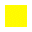 Zamawiający za najkorzystniejszą uzna ofertę, która uzyska największą liczbę punktów łącznie ze wszystkich kryteriów. Ocenę łączną oferty stanowi suma punktów uzyskanych w ramach poszczególnych kryteriów. Oferta może uzyskać w kryteriach oceny ofert maksymalnie 100 punktów (100%), przy czym 1 pkt = 1%. Maksymalna liczba punktów w kryterium równa jest określonej wadze kryterium w %. Uzyskana liczba punktów w ramach kryterium zaokrąglana będzie do drugiego miejsca po przecinku. Zamawiający poprawi w ofercie:oczywiste omyłki pisarskie,oczywiste omyłki rachunkowe, z uwzględnieniem konsekwencji rachunkowych dokonanych poprawek,inne omyłki polegające na niezgodności oferty z dokumentami zamówienia, niepowodujące istotnych zmian w treści oferty - niezwłocznie zawiadamiając o tym Wykonawcę, którego oferta została poprawiona.Jeżeli zaoferowana cena, lub jej istotne części składowe, wydają się rażąco niskie w stosunku do przedmiotu zamówienia lub budzą wątpliwości Zamawiającego co do możliwości wykonania przedmiotu zamówienia zgodnie z wymaganiami określonymi w dokumentach zamówienia lub wynikającymi z odrębnych przepisów, Zamawiający zażąda od Wykonawcy wyjaśnień, w tym złożenia dowodów w zakresie wyliczenia ceny, lub jej istotnych części składowych. Wyjaśnienia mogą dotyczyć zagadnień wskazanych w art. 224 ust. 3 ustawy Pzp.Obowiązek wykazania, że oferta nie zawiera rażąco niskiej ceny spoczywa na Wykonawcy.Zamawiający odrzuci ofertę Wykonawcy, który nie udzielił wyjaśnień w wyznaczonym terminie, lub jeżeli złożone wyjaśnienia wraz z dowodami nie uzasadniają podanej w ofercie ceny.UDZIELENIE ZAMÓWIENIAZamawiający udzieli zamówienia Wykonawcy, którego oferta odpowiada wszystkim wymaganiom określonym w niniejszej SWZ i została oceniona jako najkorzystniejsza w oparciu o podane w niej kryteria oceny ofert.Niezwłocznie po wyborze najkorzystniejszej oferty Zamawiający poinformuje równocześnie Wykonawców, którzy złożyli oferty, przekazując im informacje, o których mowa w art. 253 ust. 1 ustawy Pzp oraz udostępni je na stronie internetowej prowadzonego postępowania tj.  na platformie https://platformazakupowa.pl/pn/minpankrakow  Jeżeli Wykonawca, którego oferta została wybrana jako najkorzystniejsza, uchyla się od zawarcia umowy w sprawie zamówienia publicznego, Zamawiający może dokonać ponownego badania i oceny ofert, spośród ofert pozostałych w postępowaniu Wykonawców albo unieważnić postępowanie.Informacje o formalnościach, jakie muszą zostać dopełnione po wyborze oferty w celu zawarcia umowy w sprawie zamówienia publicznegoZamawiający zawrze umowę w sprawie zamówienia publicznego, w terminie i na zasadach określonych w art. 264 ust. 1 i 2 ustawy Pzp.Zamawiający poinformuje Wykonawcę, któremu zostanie udzielone zamówienie, o miejscu i terminie zawarcia umowy.Przed zawarciem umowy Wykonawca, na wezwanie Zamawiającego, zobowiązany jest do podania wszelkich informacji niezbędnych do wypełnienia treści umowy.W przypadku wyboru oferty Wykonawców wspólnie ubiegających się o udzielenie zamówienia, Wykonawcy ci, na wezwanie Zamawiającego, zobowiązani będą przed zawarciem umowy w sprawie zamówienia publicznego przedłożyć kopię umowy regulującej współpracę tych Wykonawców.Wymagania dotyczące zabezpieczenia należytego wykonania umowyW danym postępowaniu wniesienie zabezpieczenie należytego wykonania umowy nie jest wymagane.projektowane postanowienia umowy w sprawie zamówienia publicznego, które zostaną wprowadzone do umowy w sprawie zamówienia publicznegoWzór umowy stanowi załącznik nr 3 do niniejszej SWZ. Zakazuje się istotnych zmian postanowień zawartej umowy w stosunku do treści oferty, na podstawie której dokonano wyboru Wykonawcy. Zakres dopuszczalny zmian postanowień zawartej umowy został określony we wzorze umowy.Pouczenie o środkach ochrony prawnej przysługujących WykonawcyWykonawcy oraz innemu podmiotowi, jeżeli ma lub miał interes w uzyskaniu zamówienia oraz poniósł lub może ponieść szkodę w wyniku naruszenia przez zamawiającego przepisów ustawy, przysługują środki ochrony prawnej określone w Dziale IX ustawy PZP.Odwołanie przysługuje na: 1) niezgodną z przepisami ustawy czynność zamawiającego, podjętą w postępowaniu o udzielenie zamówienia, w tym na projektowane postanowienie umowy; 2) zaniechanie czynności w postępowaniu o udzielenie zamówienia, do której zamawiający był obowiązany na podstawie ustawy; 3) zaniechanie przeprowadzenia postępowania o udzielenie zamówienia na podstawie ustawy, mimo że zamawiający był do tego obowiązany.Odwołanie wnosi się do Prezesa KIO. Odwołujący przekazuje zamawiającemu odwołanie wniesione w formie elektronicznej lub w postaci elektronicznej, albo kopię tego odwołania, jeżeli zostało ono wniesione w formie pisemnej, przed upływem terminu do wniesienia odwołania w taki sposób, aby mógł on zapoznać się z jego treścią przed upływem tego terminu. Domniemywa się, że zamawiający mógł zapoznać się z treścią odwołania przed upływem terminu do jego wniesienia, jeżeli przekazanie odpowiednio odwołania albo jego kopii nastąpiło przed upływem terminu do jego wniesienia przy użyciu środków komunikacji elektronicznej.Odwołanie wnosi się w terminie: 10 dni od dnia przekazania informacji o czynności zamawiającego stanowiącej podstawę jego wniesienia, jeżeli informacja została przekazana przy użyciu środków komunikacji elektronicznej; 15 dni od dnia przekazania informacji o czynności zamawiającego stanowiącej podstawę jego wniesienia, jeżeli informacja została przekazana w sposób inny niż określony w 
pkt a.Odwołanie wobec treści ogłoszenia wszczynającego postępowanie o udzielenie zamówienia lub wobec treści dokumentów zamówienia wnosi się w terminie 10 dni od dnia publikacji ogłoszenia w Dzienniku Urzędowym UE lub zamieszczenia dokumentów zamówienia na stronie internetowej.Odwołanie w przypadkach innych niż określone w ust. 4 i 5 wnosi się w terminie 10 dni od dnia, w którym powzięto lub przy zachowaniu należytej staranności można było powziąć wiadomość o okolicznościach stanowiących podstawę jego wniesienia.Na orzeczenie KIO oraz postanowienie Prezesa KIO stronom oraz uczestnikom postępowania odwoławczego przysługuje skarga do Sądu Okręgowego w Warszawie – sądu zamówień publicznych.Ochrona danych osobowychZamawiający oświadcza, że spełnia wymogi określone w rozporządzeniu Parlamentu Europejskiego i Rady (UE) 2016/679 z  27 kwietnia 2016 r. w sprawie ochrony osób fizycznych w związku z przetwarzaniem danych osobowych i w sprawie swobodnego przepływu takich danych oraz uchylenia dyrektywy 95/46/WE (ogólne rozporządzenie o ochronie danych) (Dz.Urz. UE L 119 z 4 maja 2016 r.), dalej: RODO, tym samym dane osobowe podane przez Wykonawcę będą przetwarzane zgodnie z RODO oraz zgodnie z przepisami krajowymi.Zamawiający informuje, na podstawie art. 13 oraz art. 14 Rozporządzenia Parlamentu Europejskiego i Rady (UE) 2016/679 z dnia 27 kwietnia 2016 roku w sprawie ochrony osób fizycznych w związku z przetwarzaniem danych osobowych i w sprawie swobodnego przepływu takich danych oraz uchylenia dyrektywy 95/46/WE (RODO), że:Administratorem przekazanych przez Państwa danych osobowych jest Instytut Gospodarki Surowcami Mineralnymi i Energią PAN, ul. J. Wybickiego 7A, 31-261 Kraków, tel./fax: (+48) 12 632-33-00/(+48) 12 632-35-24 adres email: centrum@min-pan.krakow.pl, reprezentowany przez Dyrektora Instytutu – prof. drhab. inż. Krzysztofa Galosa, prof. IGSMiE PAN. Inspektorem ochrony danych osobowych jest Pani Maria Grala, kontakt z inspektorem ochrony danych osobowych jest możliwy pod adresem:          inspektorODO@min-pan.krakow.pl tel.: (+48 12) 617- 16-25;Państwa dane osobowe będą przetwarzane na podstawie art. 6 ust. 1 lit. c RODO, w celu związanym z postępowaniem o udzielenie zamówienia publicznego;Państwa dane osobowe mogą być przekazywane organom państwowym, bankom, operatorom pocztowym, podmiotom świadczącym dla Administratora usługi prawne, doradcze, podatkowe oraz podmiotom obsługującym systemy teleinformatyczne oraz innym podmiotom uprawnionym na mocy ustawy Prawo zamówień publicznych (art. 74) przez określony czas (art. 78);Dane osobowe przechowywane są przez Administratora dla celów archiwizacyjnych, zgodnie z wewnętrznymi ustaleniami, jak również do czasu przedawnienia ewentualnych roszczeń lub obrony przez ewentualnymi roszczeniami;Posiadają Państwo prawo dostępu do treści swoich danych osobowych oraz prawo ich sprostowania, usunięcia, ograniczenia przetwarzania, prawo do przenoszenia danych, prawo wniesienia sprzeciwu z zastrzeżeniem, że:Skorzystanie przez osobę, której dane osobowe dotyczą, z uprawnienia do sprostowania lub uzupełnienia, o którym mowa w art. 16 rozporządzenia 2016/679, nie może skutkować zmianą wyniku postępowania o udzielenie zamówienia ani zmianą postanowień umowy w sprawie zamówienia publicznego w zakresie niezgodnym z ustawą;W postępowaniu o udzielenie zamówienia zgłoszenie żądania ograniczenia przetwarzania, o którym mowa w art. 18 ust. 1 rozporządzenia 2016/679, nie ogranicza przetwarzania danych osobowych do czasu zakończenia tego postępowania;Zamawiający udostępnia dane osobowe, o których mowa w art. 10 rozporządzenia Parlamentu Europejskiego i Rady (UE) 2016/679 z dnia 27 kwietnia 2016 r. w sprawie ochrony osób fizycznych w związku z przetwarzaniem danych osobowych i w sprawie swobodnego przepływu takich danych oraz uchylenia dyrektywy 95/46/WE (ogólne rozporządzenie o ochronie danych) (Dz. Urz. UE L 119 z 4.05.2016, str. 1, z późn. zm.)), zwanego dalej „rozporządzeniem 2016/679”, w  celu umożliwienia korzystania ze środków ochrony prawnej, o których mowa w SWZ, do upływu terminu na ich wniesienie,W przypadku stwierdzenia, że przetwarzanie Państwa danych osobowych narusza przepisy RODO, przysługuje Państwu prawo do wniesienia skargi do Prezesa Urzędu Ochrony Danych Osobowych,Podanie danych osobowych jest dobrowolne, ale konieczne dla celów związanych z postępowaniem o udzielenie zamówienia,Decyzje dotyczące przetwarzania danych osobowych nie będą podejmowane w sposób zautomatyzowany. Administrator nie profiluje danych osobowych, Państwa dane osobowe nie będą przekazywane poza terytorium Europejskiego Obszaru Gospodarczego.PODPIS ZAMAWIAJĄCEGO:Załączniki do SWZ:Formularz ofertyJednolity Europejski Dokument ZamówieniaWzór umowyOświadczenie na potwierdzenie braku wykluczenia z art. 5 k rozporządzenia 833/2014 oraz art. 7 ust. 1 ustawy sankcyjnejWykaz zrealizowanych dostawWykaz osób skierowanych do realizacji zamówieniaDokumenty dotyczące przynależności do grupy kapitałowejZobowiązanie podmiotu udostępniającego zasoby.Instytut Gospodarki Surowcami Mineralnymi i Energią Polskiej Akademii Nauk ul. Wybickiego 7A 31-261 Kraków tel.: (+48) 12 632-33-00 adres internetowy: https://min-pan.krakow.pl/ adres poczty elektronicznej: centrum@min-pan.krakow.pl SPECYFIKACJA WARUNKÓW ZAMÓWIENIAzwana dalej (SWZ)Wspólny Słownik Zamówień: 31122100-8Szczegółowy opis przedmiotu zamówienia:1. OPIS PODSTAWOWYCH ELEMENTÓW UKŁADU NAPĘDOWEGO WYKORZYSTUJĄCEGO OGNIWA PALIWOWEPrzedmiotem zamówienia jest zakup i dostawa wraz z montażem, uruchomieniem oraz serwisem gwarancyjnym ogniwa paliwowego zasilanego paliwem wodorowym (kompletnego zestawu wraz z osprzętem) na potrzeby realizacji projektu „Eko-efektywny wielopaliwowy układ napędowy z ogniwem wodorowym w jednostce pływającej typu katamaran”. Elementy Zamówienia: Wodorowy system napędowy musi spełniać zasadnicze, następujące warunki techniczne:możliwość wyłączenia w całym zakresie osiąganej mocy poboru lub generacji od 25 do 100%;musi być wyposażony w niezbędne zabezpieczenia, np. temperaturowe, przeciążeniowe, które pozwalają na jego bezpieczną eksploatację oraz osiągnięcie deklarowanej żywotności;musi być zdolny do pracy w zakresie temperatur zewnętrznych od -10C do +40C. Spadek temperatury poniżej -20C nie może spowodować uszkodzenia wodorowego systemu magazynowania energii, a jedynie niezdolność do pracy nieprzekraczającą 2 godzin;musi spełniać wymagania przepisów i norm w zakresie bezpieczeństwa i higieny pracy, ochrony przeciwpożarowej, a także ochrony środowiska;Zamawiający wymaga, aby wodorowy system magazynowania energii i/lub elementy wchodzące w jego skład, posiadały znak i deklarację CE.2. WYMAGANIA WOBEC SYSTEMU WYTWARZANIA ENERGII ELEKTRYCZNEJ Z WODORUZabudowa poszczególnych elementów układu wraz z niezbędnymi instalacjami pomocniczymi, ma posiadać następujące parametry techniczne: typ ogniwa (lub zestawu ogniw) z membraną elektrolitowo-polimerową (PEM), ma spełniać wymagania zamieszczone w poniższej tabeli(wykonawca, wraz z ofertą ma przedstawić szczegółową kartę katalogową ogniwa paliwowego).Elementy instalacji technologicznej i elektrycznej dla zestawu ogniw:instalacja gazowa na odcinku od magazynu wodoru do ogniwa ma zostać wyposażona w ramach zamówienia w stację redukującą ciśnienie,instalacja zamkniętego systemu chłodzenia ma mieć możliwość z  podpięcia wymiennika ciepła/chłodnicy (ciecz/ciecz) pozwalającej na całkowity odbiór ciepła z ogniwa paliwowego podczas pracy,system bezpieczeństwa ma umożliwiać natychmiastowe przerwanie procesu odwrotnej elektrolizy oraz redukcji ciśnienia w instalacji gazowej,układ pomiarowy dla gazu, do ciągłego monitorowania parametrów pracy ogniwa,aktywny system wykrywania wodoru,zautomatyzowany system sterowania w zakresie mocy oraz produkcji energii elektrycznej przez ogniwo, zarządzania jednostką oraz diagnostyką pracy urządzeń,instalacja elektryczna i AKPiA dla ogniwa paliwowego:- okablowanie i instalacja wszystkich czujników AKPiA oraz urządzeń współpracujących z ogniwem umieszczonych wewnątrz jego zabudowy,- wizualizacja parametrów pracy i ich regulacja w systemie operacyjnym.3. WYMAGANIA WOBEC ELEMENTÓW ELEKTRYCZNYCH – PRZYŁĄCZENIE UKŁADU DO SIECI POKŁADOWEJ INSTALACJE ELEKTRYCZNE Zestaw ogniw paliwowych ma wyprowadzać moc na główne szyny zasilające jednostki pływającej.Zasilanie potrzeb własnych układu ogniwa paliwowego ma zostać doprowadzone z głównych szyn zasilających katamaranu. Wykonawca ma dostosować napięcia do parametrów wymaganych przez urządzenia pomocnicze instalacji wodorowej.Instalacje elektryczne wchodzące w skład układu worowego mają być wyposażone w niezbędne zabezpieczenia – przeciążeniowe, zwarciowe, a zabezpieczenia te mają być skoordynowane z zabezpieczeniami w istniejących obwodach zasilania. Jeżeli wyprowadzenie mocy z ogniwa będzie się odbywać na napięciu stałym, należy skoordynować te obwody z kontrolą stanu izolacji w istniejących obwodach. Dodatkowo, obwody prądu stałego muszą być wyposażone  w zabezpieczenia przeciwprzepięciowe o parametrach dobranych do przewidywanych wartości przepięć łączeniowych.Układ wodorowy musi posiadać możliwość płynnej regulacji mocy wydawanej przez ogniwo paliwowe w całym zakresie pracy. Moc chwilowa ogniwa paliwowego ma zależeć od aktualnego zapotrzebowania i ma być zadawana przez centralny system sterowania.Układ wodorowy musi zostać wyposażony w wyłącznik awaryjny powodujący zatrzymanie procesu wytwarzania energii elektrycznej Miejsce instalacji urządzeń związanych z magazynowaniem, transportem i przetwarzaniem wodoru na energię elektryczną ma być wyposażone w układ detekcji wycieku wodoru. W przypadku wykrycia wycieku ma zostać uruchomiona sekwencja alarmu i zatrzymania procesu technologicznego. Jeżeli ze względów technologicznych będzie to dopuszczalne, systemy bezpieczeństwa mają zapewniać odcięcie zasilania urządzeń pracujących w obszarze zagrożonym wystąpieniem wycieku. Wszystkie dostępne części przewodzące instalacji wodorowej mają zostać połączone układem połączeń wyrównawczych oraz uziemione tj. połączone z metalowymi elementami konstrukcyjnymi statku. Wszystkie urządzenia elektryczne i pomiarowe zainstalowanie w obszarze występowania zagrożenia wybuchem należy dostarczyć w wykonaniu przeciwwybuchowym o odpowiedniej klasie, dostosowanej do strefy zagrożenia wybuchem. Urządzenie elektryczne i pomiarowe instalacji wodorowej, które mogą wpływać na pracę innych urządzeń, lub których praca może zostać zakłócona przez zewnętrzne pola elektromagnetyczne należy dostarczyć w wykonaniu gwarantującym odpowiednią kompatybilność elektromagnetyczną wg normy PN-EN 61000 lub równoważnej.4. WYMAGANIA WOBEC UKŁADU STEROWANIA Prowadzenie procesu technologicznego w zestawie ogniw paliwowych ma być zarządzane przez autonomiczny sterownik, dostarczany wraz z ogniwem, który będzie się komunikował ze sterownikiem centralnym w celu podglądu i zadawania parametrów pracy ogniwa. Informacje doprowadzone do centralnego systemu sterowania mają zostać wykorzystane do zwizualizowania stanu pracy układy wodorowego na centralnym panelu operatorskim. Należy zapewnić możliwość sterowania układem wodorowym z poziomu sterownika centralnego. Minimalna funkcjonalność możliwa do obsłużenia z poziomu sterownika centralnego to: załączenie instalacji wyłączenie instalacji, przełączenie w stan czuwania, zadanie mocy wyjściowej z ogniwa, wyłączenie awaryjne. Zwrotnie do sterownika centralnego należy dostarczyć sygnały: instalacja załączona, instalacja wyłączona, ogniwo w trybie czuwania, praca ogniwa, odstawienie przez wyłączenie awaryjne, aktualne moc wydawana przez ogniwo, aktualny poziom napełnienia zbiorników wodoru, wykrycie wycieku wodoru, informacje odnośnie błędów i alarmów.Instalacja wodorowa ma być wyposażona w obwody pomiarowe i sterownicze niezbędne do zdalnej kontroli i prowadzenia procesu. Należy wykonać pełne tory pomiarowe od czujników do sterownika centralnego lub sterownika lokalnego instalacji wodorowej, wraz z przetwornikami pomiarowymi i skrzynkami przejściowymi jeżeli będą konieczne. Aparatura pomiarowa i armatura musi zostać dobrana z uwzględnieniem parametrów i właściwości medium występującego w instalacji. Wykonawca ma dokonać niezbędnej kalibracji aparatury pomiarowej oraz testów pętli pomiarowych i sterowniczych. Aparatura obiektowa ma zostać zasilona z systemu sterowania - 24 VDC. Armatura regulacyjna i sterownicza ma zostać zasilona z systemu sterowania - 24 VDC.Układ wodorowy ma zostać połączony ze sterownikiem centralnym za pomocą cyfrowego linku komunikacyjnego i/lub sygnałów binarnych i analogowych wprowadzonych do odpowiednich kart sterownika. Wykonawca ma dostosować protokół komunikacji cyfrowej do wykorzystywanego w sterowniku centralnym.5. WYMAGANIA WOBEC SYSTEMÓW TOWARZYSZĄCYCH Jako systemy towarzyszące Zamawiający rozumie wszystkie niezbędne systemy i urządzenia, które są konieczne do zapewnienia prawidłowej i bezpieczniej pracy wodorowego systemu magazynowania energii zgodnie z funkcjonalnościami i wymaganiami technologicznymi opisanymi w SWZ. 6. WYMAGANIA WOBEC ELEMENTÓW MONTAŻOWYCHW ramach realizacji zamówienia wykonawca musi dostarczyć wszystkie niezbędne materiały wymagane do prawidłowego montażu wodorowego systemu magazynowania energii w miejscu dostawy.7. WYMAGANIA WOBEC PRAC MONTAŻOWYCHWykonawca w ramach zamówienia musi zapewnić wsparcie techniczne przy realizacji prac polegających na połączeniu i/lub uruchomieniu dostarczonych elementów wodorowego systemu magazynowania energii wraz z przeprowadzeniem pomiarów i testów.Wykonawca zobowiązany jest dodatkowo do:wykonania prac montażowych (połączeń miedzy instalacyjnych) i uruchomieniowych  wodorowego systemu magazynowania energii;sporządzenia dokumentacji techniczno-ruchowej, instrukcji eksploatacji oraz instrukcji bezpieczeństwa pożarowego.W ramach realizacji zamówienia Wykonawca musi dostarczyć kompletną dokumentację zawierającą pełną informację techniczną o zakresie i sposobie realizacji przedmiotu zamówienia.Wykonawca musi przedstawić Zamawiającemu propozycję listy sygnałów monitorowania, diagnostyki i sterowania dla systemu dyspozytorskiego, które będą wykorzystywane w pracy systemu.8. WYMAGANIA DLA WSZYSTKICH URZĄDZEŃDostarczenie urządzeń na wskazane miejsce budowy katamaranu na terenie Polski (transport, jego ubezpieczenie), ich rozładunek, przeprowadzane na koszt i ryzyko Wykonawcy,Wykonawca zobowiązuje się do przeszkolenia personelu Zamawiającego w zakresie obsługi technicznej  dostarczonych i zamontowanych urządzeń i systemów,Wykonawca winien udzielić minimum 12 miesięcznej gwarancji na wszystkie elementy będące przedmiotem niniejszego zamówienia. Wykonawca ma zapewnić serwis gwarancyjny w okresie trwania gwarancji, od dnia odbioru całości przedmiotu Umowy, (uruchomienia), potwierdzonego podpisanym protokołem odbioru, niezawierającym zastrzeżeń.W ramach gwarancji Wykonawca zobowiązany będzie do następujących nieodpłatnych (w ramach wynagrodzenia umownego) usług, w odniesieniu do wszystkich elementów wchodzących w zakres przedmiotu zamówienia: bieżąca konserwacja,  serwis i przeglądy techniczne (wynikające z warunków gwarancji), napraw, usunięcie wady, wymiana urządzeń/ części systemu na wolne od wad.Gwarancja winna być  świadczona przez producenta lub autoryzowany przez niego serwis lub osoby na koszt Wykonawcy w siedzibie Zamawiającego, a jeżeli jest to technicznie niemożliwe to wszelkie działania organizacyjne i koszty związane ze świadczeniem usługi gwarancyjnej poza siedzibą Zamawiającego winny być ponoszone przez Wykonawcę.W przypadku stwierdzenia wad w wykonanym przedmiocie umowy Wykonawca zobowiązuje się do jego nieodpłatnego usunięcia wady lub wymiany wadliwego elementu na wolny od wad, w terminie uzgodnionym przez Strony, nie dłuższym jednak niż 21dni roboczych, przy czym reakcja serwisu musi nastąpić do 48 godzin od chwili zgłoszenia telefonicznie lub e - mail, przy czym wszelkie działania organizacyjne i koszty związane ze świadczeniem usługi gwarancyjnej poza miejscem wykonania umowy ponosi Wykonawca. W przypadku konieczności sprowadzenia specjalistycznych części zamiennych termin ten nie może być dłuższy niż 30 dni, chyba, że Strony w oparciu o stosowny protokół konieczności zgodnie postanowią wydłużyć czas naprawy. Gwarancja stanowi kryterium oceny ofert, zgodnie z punktacją wskazaną w pkt 22.2.3 niniejszej SWZ.Wykonawca zagwarantuje montaż, uruchomienie oraz koordynację prac z pozostałymi Wykonawcami (w przypadku udzielenia zamówienia na realizację jego poszczególnych części) urządzeń i instalacji).Wraz z dostawą przedmiotu zamówienia, Wykonawca ma dostarczyć certyfikat CE dla wszystkich urządzeń.  Wykonawca ma dostarczyć pełną dokumentację techniczną wraz z instrukcją obsługi urządzeń w języku polskim lub angielskim,Wykonawca ma dostarczyć karty katalogowe urządzeń oraz specyfikację techniczną wystawioną przez producentów poszczególnych podzespołów.9. PŁATNOŚĆ:Płatność, jakie dopuszcza się w ramach realizacji umowy to:30%  wynagrodzenia umownego – w terminie do 7 dni od dnia podpisania Umowy,30% wynagrodzenia umownego – w terminie 14 dni od dnia złożenia przez Wykonawcę 
                                                             zamówienia na zestaw ogniw paliwowych                                                u dystrybutora/producenta i potwierdzenia jego          
                                                             przyjęcia przez dystrybutora/ producenta 
                                                             do realizacji,40%  wynagrodzenia umownego – w terminie do 7 dni od dnia zamontowania ogniwa 
                                                              wraz z osprzętem na katamaranie lub, w przypadku 
                                                              braku gotowości katamaranu, w miejscu i na 
                                                              stanowisku (laboratoryjnym) wskazanym przez 
                                                              Zamawiającego.FORMA PŁATNOŚCI:Płatności  następować będą każdorazowo, w formie przelewu na rachunek bankowy Wykonawcy wskazany na fakturze, na podstawie prawidłowo wystawionej faktury VAT, 
w terminach wskazanych w pkt 9 powyżej. Ostatnia płatność nastąpi po prawidłowym wykonaniu całości przedmiotu umowy, potwierdzonym końcowym protokołem odbioru bez zastrzeżeń.1.Zdolność do występowania w obrocie gospodarczym Zamawiający nie wyznacza warunku w tym zakresie.2.Uprawnień do prowadzenia określonej działalności gospodarczej lub zawodowej, o ile wynika to z odrębnych przepisów Zamawiający nie wyznacza warunku w tym zakresie3.Sytuacja ekonomiczna lub finansowa Zamawiający nie ustanawia warunku w tym zakresie.4.Zdolność techniczna lub zawodowa a) Wiedza i doświadczenieO udzielenie zamówienia mogą ubiegać się Wykonawcy, którzy wykażą, iż posiadają niezbędną wiedzę i doświadczenie tj.: w okresie ostatnich 3 lat przed upływem terminu składania ofert o udzielenie zamówienia, a jeżeli okres prowadzenia działalności jest krótszy, w tym okresie wykonał:co najmniej 3 zamówienia polegające na dostawie, montażu i instalacji ogniw lub elementów instalacji wytwarzania wodoru lub zasilania wodorem, na kwotę co  najmniej 700 000 zł brutto (wartość minimalna każdego zamówienia), z podaniem ich wartości, przedmiotu, dat wykonania i podmiotów, na rzecz których dostawy zostały wykonane, oraz załączeniem dowodów, czy zostały wykonane należycie. W przypadku wykazania przez Wykonawcę dostawy ciągłej, część zamówienia już faktycznie wykonana musi wypełniać na dzień składania ofert wymogi określone przez zamawiającego. 	W przypadku wykonawców, którzy realizowali dostawy za wynagrodzeniem wyrażonym w innych walutach niż złoty polski, zamawiający przeliczy wartość tych dostaw po średnim kursie NBP z dnia ukazania się ogłoszenia o zamówieniu.b) Osoby zdolne do wykonania zamówieniaZamawiający uzna wyżej wymieniony warunek za spełniony, jeżeli Wykonawca wykaże, że dysponuje minimum 2 osobami, które posiadają doświadczenie w realizacji minimum 2 zamówień polegających na dostawie ogniw lub elementów instalacji wytwarzania wodoru lub zasilania wodorem, o wartości min. 700.000,00 zł każde.1Oświadczenia o nie podleganiu wykluczeniu z postępowania oraz o spełnianiu warunków udziału w postępowaniu złożone na formularzu Jednolitego Europejskiego Dokumentu Zamówienia, sporządzonym zgodnie ze wzorem standardowego formularza określonego w rozporządzeniu wykonawczym Komisji (UE) 2016/7 z dnia 5 stycznia 2016 r. ustanawiającym standardowy formularz jednolitego europejskiego dokumentu zamówienia (Dz. Urz. UEL3 z 06.01.2016, str.16), zwanego dalej „jednolitym dokumentem” lub „JEDZ”.Edytowalny wzór JEDZa stanowi załącznik nr 2 do SWZ. Zamawiający utworzył plik ESPD (eJEDZ), który jest zamieszczony na stronie: https://platformazakupowa.pl/pn/minpankrakow  pod ogłoszeniem o przetargu o sygn.  AF-271-10/22 oświadczenie w formie JEDZ można pobrać, ze strony, zapisać na dysku, a następnie zaimportować i uzupełnić poprzez serwis ESPD dostępny pod adresem: http://espd.uzp.gov.pl  Uzupełniony ESPD należy podpisać podpisem kwalifikowanym. Zamawiający informuje, iż na stronie Urzędu Zamówień Publicznych: https://www.uzp.gov.pl/__data/assets/pdf_file/0015/32415/Jednolity-Europejski-Dokument-Zamowienia-instrukcja.pdf dostępna jest Instrukcja Wypełniania Jednolitego Europejskiego Dokumentu Zamówienia (w języku polskim).W przypadku wspólnego ubiegania się o zamówienie przez wykonawców, JEDZ składa każdy z wykonawców wspólnie ubiegających się o zamówienie. Oświadczenie to ma potwierdzać brak podstaw wykluczenia w zakresie określonym w niniejszej SWZ, a także spełnianie warunków udziału w postępowaniu w zakresie, w którym każdy z wykonawców wykazuje spełnianie warunków udziału w postępowaniu.Jeżeli Wykonawca, powołuje się na zasoby podmiotów trzecich w celu wykazania spełniania warunków udziału w postępowaniu, składa także formularz JEDZ dotyczący tych podmiotów. Formularz JEDZ powinien być wypełniony w zakresie, w jakim Wykonawca korzysta z zasobów podmiotu trzeciego. JEDZ powinien dotyczyć także weryfikacji podstaw wykluczenia podmiotu trzeciego.  Wykonawca może wykorzystać jednolity dokument złożony w odrębnym postępowaniu o udzielenie zamówienia, jeżeli potwierdzi, że informacje w nim zawarte pozostają prawidłowe. W takim wypadku Wykonawca zobowiązany jest do złożenia oświadczenia o aktualności informacji w nim zawartych. 2Oświadczenia wykonawcy, w zakresie art. 108 ust. 1 pkt 5 ustawy PZP, o braku przynależności do tej samej grupy kapitałowej, w rozumieniu ustawy z dnia 16.02.2007 r. o ochronie konkurencji i konsumentów (Dz. U. z 2019 r. poz. 369), z innym wykonawcą, który złożył odrębną ofertę, albo oświadczenia o przynależności do tej samej grupy kapitałowej wraz z dokumentami lub informacjami potwierdzającymi przygotowanie oferty niezależnie od innego wykonawcy należącego do tej samej grupy kapitałowej; Załącznik nr 7 do SWZ.3Informacji z Krajowego Rejestru Karnego w zakresie dotyczącym podstaw wykluczenia wskazanych w art. 108 ust. 1 pkt 1, 2 i 4 ustawy PZP sporządzona nie wcześniej niż 6 miesięcy przed jej złożeniem. 4Odpisu lub informacji z Krajowego Rejestru Sądowego lub z Centralnej Ewidencji i Informacji o Działalności Gospodarczej, w zakresie art. 109 ust. 1 pkt 4 ustawy, sporządzonych nie wcześniej niż 3 miesiące przed jej złożeniem, jeżeli odrębne przepisy wymagają wpisu do rejestru lub ewidencji.5Wykazu dostaw wykonanych, a w przypadku świadczeń powtarzających się lub ciągłych również wykonywanych, w okresie ostatnich 3 lat, a jeżeli okres prowadzenia działalności jest krótszy – w tym okresie, wraz z podaniem ich wartości, przedmiotu, dat wykonania i podmiotów, na rzecz których dostawy zostały wykonane lub są wykonywane, oraz załączeniem dowodów określających, czy te dostawy zostały wykonane lub są wykonywane należycie, przy czym dowodami, o których mowa, są referencje bądź inne dokumenty sporządzone przez podmiot, na rzecz którego dostawy lub usługi zostały wykonane, a w przypadku świadczeń powtarzających się lub ciągłych są wykonywane, a jeżeli wykonawca z przyczyn niezależnych od niego nie jest w stanie uzyskać tych dokumentów – oświadczenie wykonawcy; W przypadku świadczeń powtarzających się lub ciągłych nadal wykonywanych referencje bądź inne dokumenty potwierdzające ich należyte wykonywanie powinny być wystawione w okresie ostatnich 3 miesięcy; Załącznik nr 5 do SWZJeżeli wykonawca powołuje się na doświadczenie w realizacji dostaw lub usług wykonywanych wspólnie z innymi wykonawcami, w wykazie należy wskazać dostawy lub usługi, w których wykonaniu wykonawca ten bezpośrednio uczestniczył, a w przypadku świadczeń powtarzających się lub ciągłych, w których wykonywaniu bezpośrednio uczestniczył lub uczestniczy.6Wykazu osób, tj. wykazu wskazującego osobę skierowaną przez wykonawcę do realizacji zamówienia publicznego, wraz z informacjami na temat jej doświadczenia zawodowego, niezbędnego do wykonania zamówienia publicznego, a także zakresu wykonywanych przez nią czynności oraz informację o podstawie do dysponowania tą osobą.Lp.Wymagany dokument1zamiast informacji z Krajowego Rejestru Karnego, o której mowa w 10. 1. 3. – składa informację z odpowiedniego rejestru, takiego jak rejestr sądowy, albo, w przypadku braku takiego rejestru, inny równoważny dokument wydany przez właściwy organ sądowy lub administracyjny kraju, w którym wykonawca ma siedzibę lub miejsce zamieszkania, w zakresie, o którym mowa w pkt 10. 1. 3. Dokument powinien być  - wystawione nie wcześniej niż 6 miesięcy przed jego złożeniem 2zamiast odpisu albo informacji z Krajowego Rejestru Sądowego lub z Centralnej Ewidencji i Informacji o Działalności Gospodarczej, o których mowa w pkt 10. 1. 4 – składa dokument lub dokumenty wystawione w kraju, w którym Wykonawca ma siedzibę lub miejsce zamieszkania, potwierdzające odpowiednio, że:nie otwarto jego likwidacji, nie ogłoszono upadłości, jego aktywami nie zarządza likwidator lub sąd, nie zawarł układu z wierzycielami, jego działalność gospodarcza nie jest zawieszona ani nie znajduje się on w innej tego rodzaju sytuacji wynikającej 
z podobnej procedury przewidzianej w przepisach miejsca wszczęcia tej procedury. Dokumenty powinny być wystawione nie wcześniej niż 3 miesiące przed ich  złożeniem.3Jeżeli w kraju, w którym wykonawca ma siedzibę lub miejsce zamieszkania, nie wydaje się dokumentów, o których mowa powyżej lub gdy dokumenty te nie odnoszą się do wszystkich przypadków, o których mowa wart. 108 ust.1 pkt 1, 2 i 4, art. 109 ust. 1 pkt 1, 2 lit. a i b oraz pkt 3 ustawy, zastępuje się je odpowiednio w całości lub w części dokumentem zawierającym odpowiednio oświadczenie wykonawcy, ze wskazaniem osoby albo osób uprawnionych do jego reprezentacji, lub oświadczenie osoby, której dokument miał dotyczyć, złożone pod przysięgą, lub, jeżeli w kraju, w którym wykonawca ma siedzibę lub miejsce zamieszkania nie ma przepisów o oświadczeniu pod przysięgą, złożone przed organem sądowym lub administracyjnym, notariuszem, organem samorządu zawodowego lub gospodarczego, właściwym ze względu na siedzibę lub miejsce zamieszkania wykonawcy. W tym zakresie mają również zastosowanie terminy ważności dokumentów określone w pkt 1 i  2  4Do podmiotów udostępniających zasoby na zasadach art. 118 PZP, mających siedzibę lub miejsce zamieszkania poza terytorium Rzeczypospolitej Polskiej, postanowienia ust. 1, 2 i 3  stosuje się odpowiednio. Agnieszka Nowaczek 1Formularz oferty Do przygotowania oferty zaleca się skorzystanie z Formularza oferty, stanowiącego załącznik Nr 1 do SWZ. W  przypadku gdy Wykonawca nie korzysta z przygotowanego przez Zamawiającego wzoru Formularza oferty, oferta powinna zawierać wszystkie informacje wymagane we wzorze.2Zobowiązanie podmiotu udostępniającego zasoby lub inny podmiotowy środek dowodowy Zobowiązanie podmiotu udostępniającego zasoby do oddania mu do dyspozycji niezbędnych zasobów na potrzeby realizacji danego zamówienia lub inny podmiotowy środek dowodowy potwierdzający, że Wykonawca realizując zamówienie, będzie dysponował niezbędnymi zasobami tych podmiotów.(jeżeli Wykonawca polega na zdolnościach lub sytuacji podmiotów udostępniających zasoby na podstawie art. 118 ustawy Pzp)Załącznik nr 8 do SWZ3Pełnomocnictwo lub inny dokument potwierdzający umocowanie do reprezentowania wykonawcy.Upoważnienie osób podpisujących ofertę wynikać musi bezpośrednio z dokumentów dołączonych do oferty. Jeżeli upoważnienie takie nie wynika wprost z dokumentów rejestrowych (KRS, CEiDG lub innego właściwego rejestru), to do oferty należy dołączyć inny dokument potwierdzający umocowanie do reprezentowania wykonawcy.4Oświadczenie w zakresie podlegania wykluczeniu na podstawie art. 5k rozporządzenia Rady (UE) nr 833/2014 z dnia 31 lipca 2014 r. dotyczącego środków ograniczających w związku z działaniami Rosji destabilizującymi sytuację na Ukrainie oraz art. 7 ust. 1 ustawy sankcyjnej z dnia 13 kwietnia 2022 r., zgodnie ze wzorem określonym w Załączniku nr 4 do SWZ.5 Opis techniczny oferowanego sprzętu wraz ze wskazaniem wszystkich parametrów technicznych, w zakresie umożliwiającym ocenę spełniania wymagań Zamawiającego określonych w niniejszej SWZ.NrNazwa kryterium Waga1Cena60 %2Termin realizacji zamówienia 30 %3Gwarancja10 %Nr kryteriumWzór1CenaLiczba punktów = ( Cmin/Cof ) * 100 * wagagdzie:- Cmin - najniższa cena spośród wszystkich ofert- Cof -  cena podana w ofercie2Termin realizacji zamówienia Liczba punktów= Ozn war 2 * Wc2 gdzie: - Wc2  -  waga kryterium terminu realizacji zamówienia- Ozn war2 wg następującej klasyfikacji:a) 100 pkt. za zrealizowanie zamówienia do 12 tygodni od daty podpisania umowy.b) 75 pkt. za zrealizowanie zamówienia do 13 tygodni od daty podpisania umowy.c) 50 pkt. za zrealizowanie zamówienia do 14 tygodni od daty podpisania umowy.d) 25 pkt. za zrealizowanie zamówienia do 15 tygodni od daty podpisania umowy.e) 0 pkt. za zrealizowanie zamówienia w ciągu 16 tygodni (lub więcej przy założeniu max. 16 tygodni) od daty podpisania umowy. Maksymalna ilość punktów do zdobycia w kryterium terminu realizacji zamówienia wynosi 100 punktów.Oferty z terminem realizacji zamówienia powyżej 16 tygodni zostaną odrzucone jako niezgodne z SWZ.3         GwarancjaLiczba punktów = [(G of-12)/(G max-12)] * 100 * Wggdzie: - G max  -  największy okres gwarancji wskazany wśród wszystkich oferentów. - G of – podany w ofercie badanej- Wg  -  waga kryterium okres udzielonej gwarancjiUWAGA:12 miesięczny  okres udzielonej gwarancji  - nie będzie punktowany.Zamawiający będzie przyznawał punkty za każdy miesiąc powyżej minimalnego 12 miesięcznego okresu gwarancji wymaganego w SWZ.